                                                      CURRICULUM VITAE Personal details:Name: Dr. Deepa patel	Age/sex: 31/F	Father’s Name: P.S. Patel Date of birth: 21/06/83 Permanent postal address:    Shri Ramesh kumar naik                                                       House no 477, near football house                                                      Raipur, Chhatishgarh - 492013                                                                                         Current postal address:    31/13, 2nd floor, Near Salwan school                                                 Old Rajiendra nagar, Delhi -110060Contact telephone no:        9971726511, 7503903502 E-mail:                             deepapatel2110@gmail.comEducation/training:Permanent S. M.C. registration no. & date: C.G.M.C. 2880/2010, 17/03/2010PROFESSIONAL EXPERIENCE:Internship: one year of compulsory rotatory inernship in C.I.M.S. Bilaspur Junior residency: two year of residency in Department of OBG, in Shri Balaji superspecility ( SBSH )hospital, Raipur PROJECT/ RESEARCH:“A STUDY OF PRIMARY CAESAREAN SECTION IN MULTIPARA”A six month trial under the guidance of Dr Shreeja G.R. Assistant professor Dept. of OBG, B.L.D.E. University, Bijapur, KarnatakaCONFERENCES AND CMEs:Ultrasound In Obstetrics and Infertility; Obstetric Doppler; CME And Workshop, July 2013, Bijapur. Live Interactive Workshop on Fetal Heart and Brain; Solapur obstetrics & Gynecology Society; March 2014.Workshop on Vaginal Surgeries –KLE University, Belgaum; 28th and 29th June 2014. FOGSI And BOGS; CME On Endometriosis, August 2014, BijapurNational Conference on Pelvic Floor – Unfolding the Facts, Scientific Poster on 1st, 2nd, 3rd August, 2014 at Pune.25th Karnataka State Obstetrics and Gynaecology Association Conference on 28th, 29th, 30th November 2014 Gulbarga (Conference, Workshop, Poster).FOGSI-GESTOSIS; Certificate course In Hypertensive Disorders Of Pregnancy on 2014; Al-Ameen Medical College,Bijapur.Tamil Nadu Medical Council Chennai “ OG Quest 2015”Held At Sri Ramachandra University Chennai On 9th -14th 2015.Academic  Interests:High risk pregnanciesInfertilityEndoscopyInstituitionDegreeYearField of studyName of university                      Chhattisgarh institute of medical science,                                                                             Bilaspur  {c.g.}M.B.B.S2004 - 2010Bachelor of surgery and bachelor of medicineGuru Ghasidas university, Bilaspur {c.g.}Shri B.M.Patil medical college  hospital and research centre,Bijapur(Karnataka)DGO 2013 - 2015Diploma in Gynecology and Obstetrics (DGO)B.L.D.E. university, Bijapur,Karnataka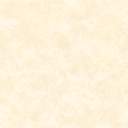 